Elaboration de documents techniques	Session 2016Durée : 4 heures	Coefficient : 1(Bac) ou 4(Bep)Ce sujet comporte :Dossier papier	Présentation de l’épreuve	Doc. 1/7Structure de l’épreuve	Doc. 2/7Mise en situation	Doc. 3/7Travail demandé,	Doc. 4/7Problématique1, Charte graphique, Tâche 1Problématique2, Charte graphique, Tâche 2	Doc. 5/7Exemple d’éclaté	Doc. 6/7Fiche de suivi	Doc. 7/7Dossier informatique	Fichiers situés dans le répertoire C:\ en U32-2016-XXXX Modèle numérique sous SolidWorks, Structure de l’épreuveDébut de SessionMettre sous tension les périphériques et le micro-ordinateurRenommer U32- 2016 de C:\ en U32-2016-XXXX ( XXXX : n° du candidat )Session  de travailSauvegarder le travail dans le dossier U32-2016-XXXXLe candidat est responsable de la sauvegarde régulière de ses fichiers dans le dossierFin de SessionEffectuer les sorties imprimantes demandéesVérifier la présence des fichiers du travail produit dans le dossier	U32-2016-XXXX,Appeler le surveillant correcteur pour :enregistrer le contenu de U32-2016-XXXX sur un support externe,vérifier et certifier le transfert correct sur le support externe,émarger la « fiche de suivi ».Mise en situation	DÉTECTEUR DE DÉRAILLEMENTZone d’étude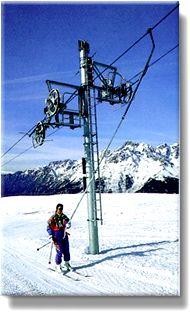 PercheL’entraînement des perches sur les téléskis est assuré par un câble guidé en plusieurs endroits par une roue directrice. Pour des raisons de sécurité, il est indispensable de détecter le déraillement de ce câble. Lorsque cela se produit, le moteur d’entraînement du câble doit stopper.Sur chaque pylône où est présente une roue directrice, est positionné un détecteur de déraillement.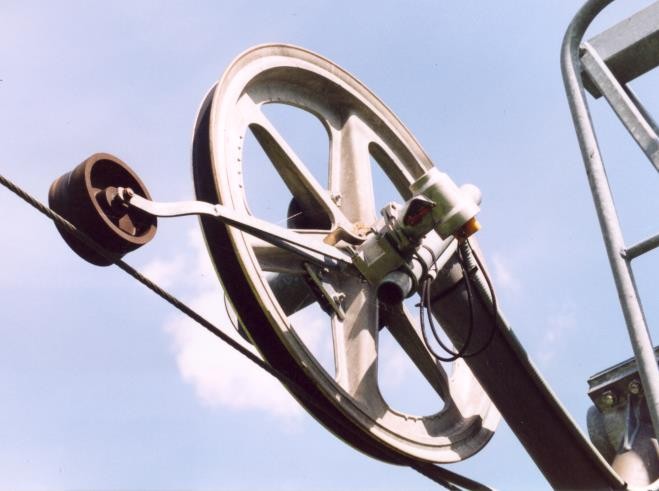 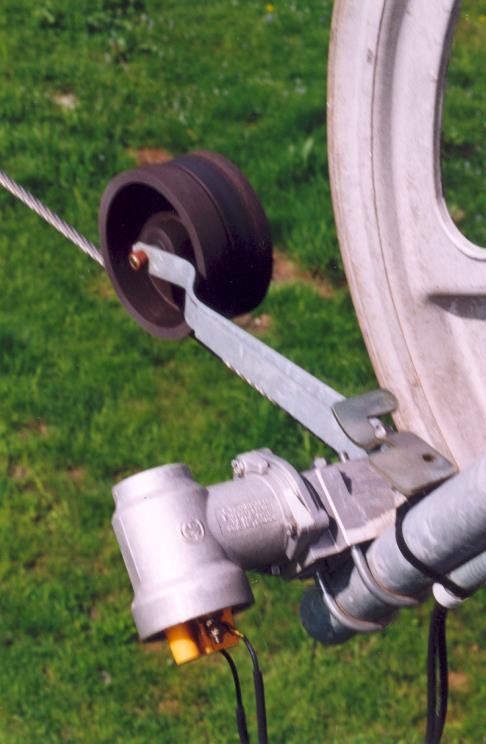 Problématique 1Dans le cadre de la maintenance annuelle, l’entreprise POMA souhaite réaliser un éclaté qui aura pour but de vérifier (par l’équipe maintenance) l’état, le réglage, le déclenchement de chaque détecteur et l’état des raccordements des câbles électriquesTravail demandéLe travail à réaliser est composé de 2 tâches indépendantes l’une de l’autre.REALISER un éclaté avec repères et nomenclatureOuvrir le modèle numérique	détecteur.sldasmSauvegarder sous le nouveau nom	détecteur-XXXX.sldasm(XXXX : n° du candidat)Réaliser l’éclaté du modèle	détecteur-XXXX.sldasmEclaté :L’éclaté doit permettre l’identification de tous les composants.Les directions d’éclatement ainsi que les positions des pièces devront respecter autant que possible les axes principaux et l’ordre de montage de l’ensemble.(Voir doc. 6/7)Visualisation en PERSPECTIVE ISOMETRIQUEEviter le chevauchement des pièces (si possible).Utiliser les fonctionnalités  de SolidWorks pour améliorer la lisibilité de l ‘éclaté.Réaliser la mise en plan de l’éclaté	détecteur-XXXX.slddrwCharte :Utiliser : Format A3 paysage, fond de plan fourni (a3_U32_UP2.2.slddrt) cartouche à compléterL’affichage sera en : Arêtes en mode image ombréeEchelle 1 : 3Mettre en place les repères.Insérer une perspective isométrique de détecteur de déraillement, échelle au choixInsérer un titre au document : DETECTEUR DE DERAILLEMENTSauvegarder la mise en plan de l’éclaté	détecteur-XXXX.slddrwRéaliser la nomenclature	nomenclature-XXXX.slddrwCharte :Sur une autre mise en plan, insérer la nomenclature de toutes les pièces, avec les  labels suivants (REP, Nbre, Désignation, Observations) sur un Format A4 portrait, fond de plan fourni (a4_U32_UP2.2.slddrt) cartouche à compléterImprimer la mise en plan de l’éclaté	détecteur-XXXX.sldrwImprimer la nomenclature	nomenclature-XXXX.sldrwProblématique 2Dans un but commercial, on souhaite réaliser un document explicatif du principe de fonctionnement du détecteur de déraillement  (liaison entre l’arbre et le levier).COMPLÉTER le document de présentation du détecteur de déraillementOuvrir le modèle numérique	détecteur-XXXX.sldasmOuvrir le document	document de présentation .docSauvegarder sous un nouveau nom	document de présentation-XXXX .doc(XXXX : n° du candidat)Compléter le document explicatif du détecteur de déraillement  document de présentation .docMatière utilisée :-	boitier de roulements : Aluminium matPour réaliser les images, utilisez les différentes configurations de SolidWorks. Pour la création des rendus photoréalistes :Format d’export :Fichier : JPEGTaille : 800 x 600 pixelsFond blancInsérez chaque image sur le fichier Word document de présentation-XXXX.doc pour chaque configuration.Compléter le numéro de candidatSauvegarder  le document de présentation-XXXX .docImprimer le document de présentation-XXXX .doc Exemple d’éclaté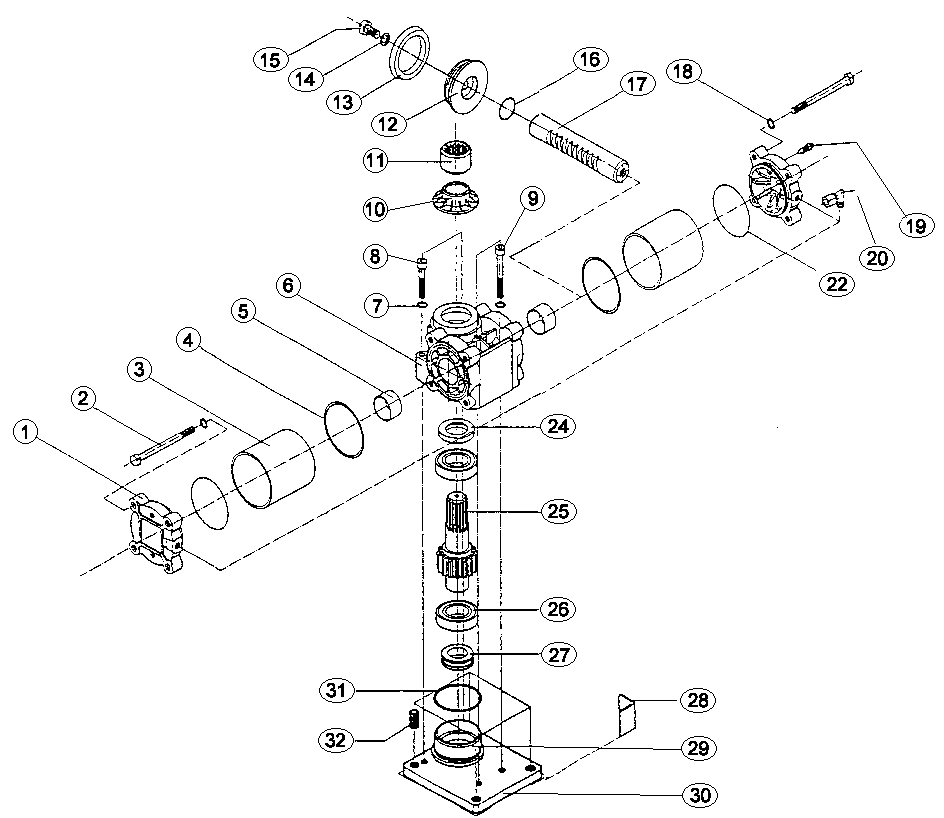 Il est interdit aux candidats de signer leur composition ou d'y mettre un signe quelconque pouvant indiquer sa provenance.Impressions :	Les documents imprimés seront agrafés à cette copieBaccalauréat Professionnel	-	Etude et Définition de Produits IndustrielsBaccalauréat Professionnel	-	Etude et Définition de Produits IndustrielsBaccalauréat Professionnel	-	Etude et Définition de Produits IndustrielsIntitulé de l’épreuve : U 32Durée : 4hCoefficient : 1Brevet d’Etudes Professionnelles	-	Représentation Informatisée de Produits IndustrielsBrevet d’Etudes Professionnelles	-	Représentation Informatisée de Produits IndustrielsBrevet d’Etudes Professionnelles	-	Représentation Informatisée de Produits IndustrielsIntitulé de l’épreuve : UP 2Durée : 4hCoefficient : 4Session 2016Nombre de pages : 7   Code : 1606-EDP P 32Nombre de pages : 7   Code : 1606-EDP P 32Temps conseilléDébut de Session5 minTâche 1: RÉALISER un éclaté avec repères et nomenclature175 minRéaliser l’éclaté du modèle110 minMise en plan de l’éclaté avec repères30 minRéaliser une nomenclature20 minInsérer  une perspective isométrique10 minImpression5 minTâche 2: RÉALISER un document de présentation du principe de fonctionnement.60 minInsertion des trois images dans le document explicatif55 minImpression5 minFin de SessionBaccalauréat Professionnel	-	Etude et Définition de Produits IndustrielsBaccalauréat Professionnel	-	Etude et Définition de Produits IndustrielsBaccalauréat Professionnel	-	Etude et Définition de Produits IndustrielsIntitulé de l’épreuve : U 32Durée : 4hCoefficient : 1Brevet d’Etudes Professionnelles	-	Représentation Informatisée de Produits IndustrielsBrevet d’Etudes Professionnelles	-	Représentation Informatisée de Produits IndustrielsBrevet d’Etudes Professionnelles	-	Représentation Informatisée de Produits IndustrielsIntitulé de l’épreuve : UP 2Durée : 4hCoefficient : 4Session 2016Nombre de pages : 7	Code : 1606-EDP P 32Nombre de pages : 7	Code : 1606-EDP P 32Baccalauréat Professionnel	-	Etude et Définition de Produits IndustrielsBaccalauréat Professionnel	-	Etude et Définition de Produits IndustrielsBaccalauréat Professionnel	-	Etude et Définition de Produits IndustrielsIntitulé de l’épreuve : U 32Durée : 4hCoefficient : 1Brevet d’Etudes Professionnelles	-	Représentation Informatisée de Produits IndustrielsBrevet d’Etudes Professionnelles	-	Représentation Informatisée de Produits IndustrielsBrevet d’Etudes Professionnelles	-	Représentation Informatisée de Produits IndustrielsIntitulé de l’épreuve : UP 2Durée : 4hCoefficient : 4Session 2016Nombre de pages : 7  Code : 1606-EDP P 32Nombre de pages : 7  Code : 1606-EDP P 32Baccalauréat Professionnel	-	Etude et Définition de Produits IndustrielsBaccalauréat Professionnel	-	Etude et Définition de Produits IndustrielsBaccalauréat Professionnel	-	Etude et Définition de Produits IndustrielsIntitulé de l’épreuve : U 32Durée : 4hCoefficient : 1Brevet d’Etudes Professionnelles	-	Représentation Informatisée de Produits IndustrielsBrevet d’Etudes Professionnelles	-	Représentation Informatisée de Produits IndustrielsBrevet d’Etudes Professionnelles	-	Représentation Informatisée de Produits IndustrielsIntitulé de l’épreuve : UP 2Durée : 4hCoefficient : 4Session 2016Nombre de pages : 7   Code : 1606-EDP P 32Nombre de pages : 7   Code : 1606-EDP P 32Baccalauréat Professionnel	-	Etude et Définition de Produits IndustrielsBaccalauréat Professionnel	-	Etude et Définition de Produits IndustrielsBaccalauréat Professionnel	-	Etude et Définition de Produits IndustrielsIntitulé de l’épreuve : U 32Durée : 4hCoefficient : 1Brevet d’Etudes Professionnelles	-	Représentation Informatisée de Produits IndustrielsBrevet d’Etudes Professionnelles	-	Représentation Informatisée de Produits IndustrielsBrevet d’Etudes Professionnelles	-	Représentation Informatisée de Produits IndustrielsIntitulé de l’épreuve : UP 2Durée : 4hCoefficient : 4Session 2016Nombre de pages : 7  Code : 1606-EDP P 32Nombre de pages : 7  Code : 1606-EDP P 32Baccalauréat Professionnel	-	Etude et Définition de Produits IndustrielsBaccalauréat Professionnel	-	Etude et Définition de Produits IndustrielsBaccalauréat Professionnel	-	Etude et Définition de Produits IndustrielsIntitulé de l’épreuve : U 32Durée : 4hCoefficient : 1Brevet d’Etudes Professionnelles	-	Représentation Informatisée de Produits IndustrielsBrevet d’Etudes Professionnelles	-	Représentation Informatisée de Produits IndustrielsBrevet d’Etudes Professionnelles	-	Représentation Informatisée de Produits IndustrielsIntitulé de l’épreuve : UP 2Durée : 4hCoefficient : 4Session 2016Nombre de pages : 7	Code : 1606-EDP P 32Nombre de pages : 7	Code : 1606-EDP P 32DANS CE CADREAcadémie :Session :DANS CE CADREExamen :Série :DANS CE CADRESpécialité/option :Repère de l’épreuve :DANS CE CADREEpreuve/sous épreuve :Epreuve/sous épreuve :DANS CE CADRENOM :NOM :DANS CE CADRE(en majuscule, suivi s’il y a lieu, du nom d’épouse)Prénoms :N° du candidat(le numéro est celui qui figure sur la convocation ou liste d’appel)DANS CE CADRENé(e) le :N° du candidat(le numéro est celui qui figure sur la convocation ou liste d’appel)DANS CE CADREN° du candidat(le numéro est celui qui figure sur la convocation ou liste d’appel)NE RIEN ÉCRIRENote :Note :Baccalauréat Professionnel	-	Etude et Définition de Produits IndustrielsBaccalauréat Professionnel	-	Etude et Définition de Produits IndustrielsBaccalauréat Professionnel	-	Etude et Définition de Produits IndustrielsIntitulé de l’épreuve : U 32Durée : 4hCoefficient : 1Brevet d’Etudes Professionnelles	-	Représentation Informatisée de Produits IndustrielsBrevet d’Etudes Professionnelles	-	Représentation Informatisée de Produits IndustrielsBrevet d’Etudes Professionnelles	-	Représentation Informatisée de Produits IndustrielsIntitulé de l’épreuve : UP 2Durée : 4hCoefficient : 4Session 2016Nombre de pages : 7   Code : 1606-EDP P 32Nombre de pages : 7   Code : 1606-EDP P 32